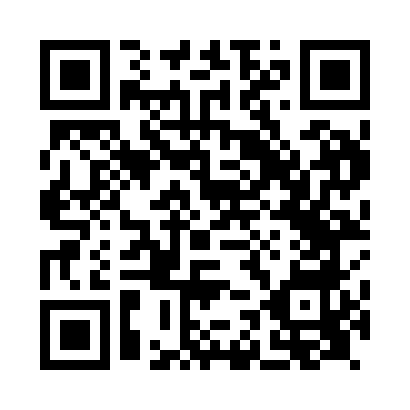 Prayer times for Annet Burn, UKWed 1 May 2024 - Fri 31 May 2024High Latitude Method: Angle Based RulePrayer Calculation Method: Islamic Society of North AmericaAsar Calculation Method: HanafiPrayer times provided by https://www.salahtimes.comDateDayFajrSunriseDhuhrAsrMaghribIsha1Wed3:225:311:136:268:5711:062Thu3:215:281:136:278:5911:073Fri3:205:261:136:299:0111:084Sat3:195:241:136:309:0311:085Sun3:185:221:136:319:0511:096Mon3:175:201:136:329:0711:107Tue3:155:171:136:339:0911:118Wed3:145:151:136:349:1111:129Thu3:135:131:136:369:1311:1310Fri3:125:111:136:379:1511:1411Sat3:115:091:136:389:1711:1512Sun3:105:071:136:399:1911:1613Mon3:095:051:136:409:2111:1714Tue3:085:031:136:419:2311:1815Wed3:075:021:136:429:2511:1916Thu3:065:001:136:439:2711:2017Fri3:064:581:136:449:2811:2118Sat3:054:561:136:459:3011:2219Sun3:044:541:136:469:3211:2320Mon3:034:531:136:479:3411:2421Tue3:024:511:136:489:3611:2422Wed3:024:501:136:499:3711:2523Thu3:014:481:136:509:3911:2624Fri3:004:471:136:519:4111:2725Sat2:594:451:136:529:4211:2826Sun2:594:441:136:539:4411:2927Mon2:584:421:146:549:4511:3028Tue2:584:411:146:559:4711:3029Wed2:574:401:146:569:4811:3130Thu2:574:391:146:569:5011:3231Fri2:564:381:146:579:5111:33